ابدأ تنفيذ التحسيناليوماليومالتاريخفريق التحسينفريق التحسينفريق التحسينفريق التحسينفريق التحسينفريق التحسينمالاسمالاسمالاسمالمسمى الوظيفيمكان العملمقر الاجتماعمقر الاجتماعمقر الاجتماعبداية الاجتماعبداية الاجتماعبداية الاجتماعنهاية الاجتماعنهاية الاجتماعنهاية الاجتماعالنشاطالنشاطالنشاطمجالات التحسينمجالات التحسينمجالات التحسينحدد المجالات المقترحة للتحسين بحد أدنى 5 مجالاتحدد المجالات المقترحة للتحسين بحد أدنى 5 مجالاتحدد المجالات المقترحة للتحسين بحد أدنى 5 مجالات111222333444555أختر مجال واحد فقط من المجالات السابقة :أختر مجال واحد فقط من المجالات السابقة :أختر مجال واحد فقط من المجالات السابقة :يقترح استخدام مخطط باريتو Pareto Chart لتحديد المجال المناسبيقترح استخدام مخطط باريتو Pareto Chart لتحديد المجال المناسبيقترح استخدام مخطط باريتو Pareto Chart لتحديد المجال المناسبمالهدف من التحسين ؟مالهدف من التحسين ؟مالهدف من التحسين ؟يجب أن يكون الهدف واضح ومركز .يجب أن يكون الهدف واقعي .يجب أن يكون الهدف قابل للقياسيكتب الهدف بجملة قصيرة بحيث يمكن تذكره .اذكر المعلومات المتوفرة حول تحسين المجال الذي تم اختياره :اذكر الفرص المتاحة للتحسيناذكر الفرص المتاحة للتحسينحدد التغييرات التي بمكن إحداثها من الفرص السابقة :حدد التغييرات التي بمكن إحداثها من الفرص السابقة :حدد خطوات تنفيذ التحسين :حدد خطوات تنفيذ التحسين :الخطواتالخطواتالوقت المتوقع للتنفيذحدد الأدوات اللازمة لتنفيذ التحسينحدد الأدوات اللازمة لتنفيذ التحسينماهي المؤثرات أو العقبات التي قد تمنع التحسين حدد مؤشرات الانتهاء من كل خطوةحدد الآلية التي سيتم من خلالها رصد فعالية التحسينالموافقة على التحسينيتم الرفع لصاحب الصلاحية واعتماد هذا النموذج  النشاط المجال تاريخ بدء التنفيذالخطوة ( _________ )تاريخ البدء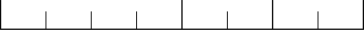 تاريخ البدءمتابعة التنفيذمتابعة التنفيذمتابعة التنفيذمتابعة التنفيذ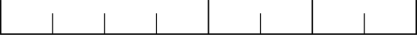 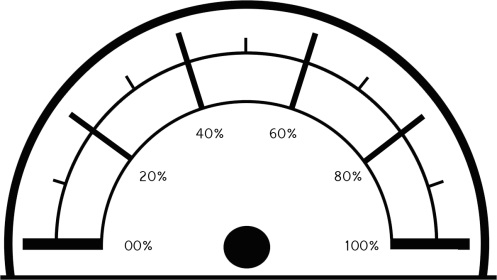 الحالة |  مستمر  مؤجل  توقفالحالة |  مستمر  مؤجل  توقفالحالة |  مستمر  مؤجل  توقفالحالة |  مستمر  مؤجل  توقفالحالة |  مستمر  مؤجل  توقفالحالة |  مستمر  مؤجل  توقفالحالة |  مستمر  مؤجل  توقفالحالة |  مستمر  مؤجل  توقفأبرز الملاحظات عند التنفيذتاريخ الانتهاء من تطبيق الخطوة التقرير النهائيتاريخ بدء تنفيذ تحسين المجالتاريخ الانتهاء من التنفيذتاريخ الانتهاء من التنفيذتاريخ الانتهاء من التنفيذعدد الخطوات المنفذةالأدوات المساعدة المستخدمةالأدوات المساعدة المستخدمةالنتائج التي تم تحقيقهاالنتائج التي تم تحقيقهاالنتائج التي تم تحقيقهاابرز الايجابياتابرز الايجابياتابرز السلبياتابرز السلبياتابرز السلبيات